CASAMENTO – DocumentaçãoSOLTEIRO(A):     ( quarta-feira, 2 de janeiro de 2019. )          -Certidão de Nascimento (original).-CI.RG e CPF (original).-Comprovante de endereço atual de Aparecida de Goiânia (original);DIVORCIADO(A):-Certidão de Casamento com averbação do Divórcio (original).-CI.RG e CPF (original).-Formal de Partilha e Carta de Sentença (cópia do Processo de Divórcio) quando o divórcio foi feito no Juiz (Fórum), ou Escritura Pública de Divórcio (quando feito em Cartório), constando partilha de bens ou sem bens a partilhar. Caso não seja apresentado estas cópias o regime de separação de bens é obrigatório.-Comprovante de endereço atual de Aparecida de Goiânia (original);VIÚVO(A):-Certidão de Casamento com averbação do óbito do(a) falecido(a);-CI.RG e CPF (original).-Certidão de óbitodo(a) falecido(a) (original);-Formal de Partilha ou inventário do falecido independente se deixou ou não bens: Inventário ou Inventário Negativo(se não deixou bens). Caso não seja apresentado cópia do inventário o regime de separação de bens é obrigatório.-Comprovante de endereço atual de Aparecida de Goiânia (original);SE FOR MENOR DE 18 (dezoito) ANOS DE IDADE:-Além dos documentos acima:-Obrigatória a presença do pais com CI.RG/Certidão de Casamento se forem casados, ou Certidão de Divórcio, se forem divorciados;-Se um dos pais for falecido, trazer Certidão de óbito;-Se um dos pais for ausente, trazer AUTORIZAÇÃO JUDICIAL para o casamento;SE FOR MENOR DE 16(dezesseis) ANOS DE IDADE:-Além dos documentos acima: trazer AUTORIZAÇÃO JUDICIAL para o casamento;NOTA: NO MOMENTO DE MARCAR O CASAMENTO, É OBRIGATÓRIO A PRESENÇA DOS NOIVOS OU PROCURADORES, ASSIM COMO 2(DUAS) TESTEMUNHAS CONHECIDAS. TODOS COM CI.RG/CPF e dependendo do estado civil trazer CERTIDÃO DE CASAMENTO ou CERTIDÃO DE DIVÓRCIO.Caso os noivos tragam o Atestado de Testemunhas já assinado por duas testemunhas, tem que reconhecer firma das testemunhas, e então as testemunhas não precisam comparecer no cartório.Os pais e/ou filhos não podem ser testemunhas no processo do casamento.Os contraentes, por ocasião do casamento civil, podem optar por continuar com o mesmo nome ou acrescentar o sobrenome do outro.Preços:Em Cartório................................................................................R$.376,34.Religioso com efeito civil............................................................R$.454,82.Residência ou clube....................................................................R$.927,03.Juiz de Paz (Diligência para realização do casamento em Residência/Clube)R$..33,60.Edital de Proclamas do Casamento (“Jornal Diário de Aparecida”).R$..12,00.Protetor plástico para a Certidão..................................................R$...1,16.Observação: Poderá ter o acréscimo de até R$.50,00 referente as cópias autenticadas, taxa judiciária e reconhecimento de firmas, inclusive das testemunhas.Este valor (preço) do casamento é pago no momento de marcar o casamento.PRAZO: Mínimo de 25 dias antes e no máximo de 90 dias, da data prevista para a realização do casamento.Agenda de casamentos marcados encontra-se em nosso site: www.cartoriobruno.com.brPRÉ-AGENDAMENTO DE CASAMENTOEm nosso site: www.cartoriobruno.com.br temos a novidade de você já poder fazer o PRÉ-AGENDAMENTO do seu casamento, nos enviando o formulário preenchido e o escaneamento de toda a documentação, para que seu atendimento no cartório seja mais rápido.REGIME DE CASAMENTOS:

- COMUNHÃO PARCIAL DE BENS:
Somente os bens adquiridos após o casamento é que ficarão pertencendo ao casal, os bens que cada um possui antes do casamento não faz parte da comunhão (não é necessário escritura de pacto).
- COMUNHÃO UNIVERSAL DE BENS:Todos os bens adquiridos antes e depois do casamento ficarão pertencendo ao casal (é necessário escritura de pacto antenupcial, no valor de R$.194,76).
- SEPARAÇÃO DE BENS: Os bens serão somente daquele que os adquiriu, antes ou depois do casamento (é necessário escritura de pacto antenupcial, no valor de R$.194,76).
Obs: A escritura de pacto antenupcial é exigida para os regimes de separação bens e comunhão universal de bens. Esta escritura fica no valor de R$. 194,76.TIPOS DE CASAMENTO:-EM CARTÓRIO: O casamento é celebrado na sala de casamentos do Cartório.-RELIGIOSO COM EFEITO CIVIL:é aquele que é celebrado fora das dependências do cartório, porém quem preside o ato do casamento não é o juiz e sim a autoridade religiosa (padre,diácono, pastor, rabino, etc). Após a realização da cerimônia, os noivos não recebem a certidão de casamento, mas sim um termo de casamento, que precisa ser levado ao cartório num prazo de 90 dias para registrar o casamento. Caso isso não ocorra, o casamento não fica regularizado no cartório, isto é, os noivos permanecem solteiros. -RESIDÊNCIA OU CLUBE: O casamento é aquele que é celebrado fora do cartório, por vontade dos noivos, em local já pré-determinado, onde comparece o Juiz de casamentos e o escrevente do Cartório.Código Civil - Lei nº 10.406 de 10 de Janeiro de 2002Art. 1.565. Pelo casamento, homem e mulher assumem mutuamente a condição de consortes, companheiros e responsáveis pelos encargos da família.§ 1o Qualquer dos nubentes, querendo, poderá acrescer ao seu o sobrenome do outro.PROCURAÇÃO PARA CASAMENTO:Toda procuração para casamento só é válida por 90(noventa)dias a contar da data da lavratura, nos termos do artigo 1.542, parágrafo 3º do Código Civil Brasileiro; e  findo esse prazo, ficará sem nenhum efeito.Horário de funcionamento do cartório:De segunda à sexta-feira: 08:00 às 17:00 horas. Sábados das 08:00 às 12:00 horas. As testemunhas quando do dia da realização do casamento, não precisam ser as mesmas que assinaram quando foi marcado o casamento, podem ser outras pessoas.Os pais não podem ser testemunhas no dia da realização do casamento.-Dúvidas, entre em contato conosco:Fone: (62) 3230-2626Whatsapp: (62) 9-9335-3861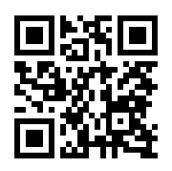 